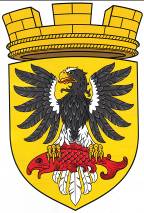 МУНИЦИПАЛЬНОЕ ОБРАЗОВАНИЕ«ЕЛИЗОВСКОЕ ГОРОДСКОЕ ПОСЕЛЕНИЕ»Собрание депутатов Елизовского городского поселенияТРЕТИЙСОЗЫВ,СОРОК  ЧЕТВЕРТАЯ  СЕССИЯРЕШЕНИЕ №778г. Елизово            							11 февраля2021 годаО досрочном прекращении полномочий Главы администрации Елизовского городского поселения Щипицына Д.Б. в связи с отставкой по собственному желаниюВ соответствии с пунктом 2 части 10 статьи 37 Федерального закона от 06.10.2003 №131-ФЗ «Об общих принципах организации местного самоуправления в Российской Федерации», Федеральным законом от 02.03.2007 №25-ФЗ «О муниципальной службе в Российской Федерации», пунктом 2 части 1 статьи 32 Устава Елизовского городского поселения, на основании заявления об отставке по собственному желанию Главы администрации Елизовского городского поселения Щипицына Дмитрия Борисовича от 10.02.2021,Собрание депутатов Елизовского городского поселенияРЕШИЛО:	1. Досрочно, 15 февраля 2021 года, прекратить полномочия Главы администрации Елизовского городского поселения Щипицына Дмитрия Борисовича, осуществляемые на основе контракта от 21 сентября 2018 года, в связи с отставкой по собственному желанию.	2. Главе Елизовского городского поселения Рябцевой Елене Ивановне издать распоряжение о расторжении контракта от 21 сентября 2018 года с Главой администрации Елизовского городского поселения Щипицыным Дмитрием Борисовичем и расторгнуть контракт от 21 сентября 2018 года на основании пункта 2 части 10 статьи 37 Федерального закона от 06.10.2003 № 131-ФЗ «Об общих принципах организации местного самоуправления в Российской Федерации».	3. Настоящее Решение вступает в силу со дня его принятия.	4. Опубликовать (обнародовать) настоящее Решение.		Глава Елизовского городского поселения –		председатель Собрания депутатов		Елизовского городского поселения             Е.И. Рябцева